КОМИТЕТ ОБРАЗОВАНИЯ, НАУКИ И МОЛОДЕЖНОЙ ПОЛИТИКИВОЛГОГРАДСКОЙ ОБЛАСТИГосударственное бюджетное профессиональное образовательное учреждение«Ленинский агропромышленный техникум»Родительское собрание на тему: "СПИД - МИФ ИЛИ РЕАЛЬНОСТЬ?"                                        2024г.Цель родительского собрания:ознакомить родителей с общей картиной заболеваемости СПИДом в мире.с необходимыми мерами по предупреждению заболевания детей,помочь родителям в воспитании у детей здорового образа жизни.                           Ход родительского собрания.1.Вступительное слово.ВИЧ - инфекция сегодня - это уже не миф, это жестокая реальность. Массовое увеличение числа инфицированных и носителей заболевания - это результат сексуальной свободы среди молодого поколения, воспитанного на эротико-порнографической «продукции» современной телеиндустрии.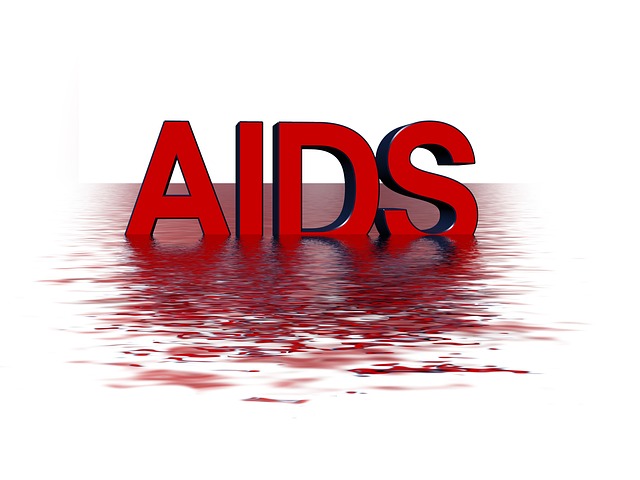 В мире СПИД приобретает масштабы всемирной катастрофы - уже более 60 млн. человек инфицированы вирусом иммунодефицита человека, 20 млн. умерли и более 40 млн. живут, заражая других. Специалисты с сожалением констатируют: несмотря на достигнутые успехи, ВИЧ/СПИД остается одной из наиболее актуальных проблем здравоохранения во всем мире. По данным ВОЗ, в 2021 году в мире проживало 38,4 млн человек с ВИЧ и 650 тыс. умерло от болезней, связанных со СПИДом. В РФ, по официальным данным, инфицировано ВИЧ свыше 1 млн человек.Волгоградская область не входит в число неблагополучных регионов России по ВИЧ-инфекции. Новые случаи заражения вирусом иммунодефицита человека выявляются ежегодно, но при этом фиксируется стабильное снижение заболеваемости.Серьезно беспокоит медиков то, что последние несколько лет первое место среди причин заражения в России уверенно занимают незащищенные половые гетеросексуальные контакты. В Волгоградской области в прошлом году таким образом заразились 82% среди впервые выявленных пациентов. Остальные инфицировались ВИЧ, потребляя инъекционные наркотики. Государство предпринимает меры по сдерживанию эпидемии – принята Государственная Стратегия противодействия распространению ВИЧ-инфекции в РФ до 2030 года, которой определены основные направления государственной политики в отношении ВИЧ-инфекции. Цель – снижение числа новых случаев и снижение смертности от СПИДа. В целях профилактики распространения заболевания в Волгоградской области проводится бесплатное анонимное тестирование на ВИЧ – как в рамках информационной кампании и различных акций, так и в рабочем порядке на базе Волгоградского областного центра по профилактике и борьбе со СПИДом.Кроме того, бесплатное тестирование на ВИЧ можно сделать в каждом государственном учреждении здравоохранения – в поликлиниках, больницах, кожно-венерологических диспансерах и районных наркологических кабинетах. Какая же задача стоит сегодня перед нами, учителями и родителями, для предотвращения заболевания СПИДом наших детей?Прежде всего, следует помнить, что неуклонно растет значимость передачи этого заболевания половым путем. За последние годы этот показатель вырос с 15 до 40 %. Преобладающее большинство инфицированных - молодые люди до 30 лет, ведущие довольно свободный образ жизни. Сейчас очень важно вести квалифицированное просвещение молодых людей по вопросам профилактики, культивировать здоровый образ жизни, воспитывать ответственное отношение человека к своей жизни, поступкам, действиям. Особое внимание следует уделять телепередачам, которые смотрят ваши дети. В этом возрасте вам необходимо быть для своих детей не только родителями, но и друзьями, которые подскажут, помогут. Вы должны знать все о своих детях: где они бывают, кто у них друзья, о чем они мечтают. Вместе с вами мы должны беспокоиться о досуге молодежи. Пусть ваши дети не пропускают уроки, проведут свободное время в техникуме, занимаясь в кружках, принимая участие в классных и общетехникумовских  мероприятиях. Это и будет наш всеобщий вклад в воспитание достойных граждан нашей страны.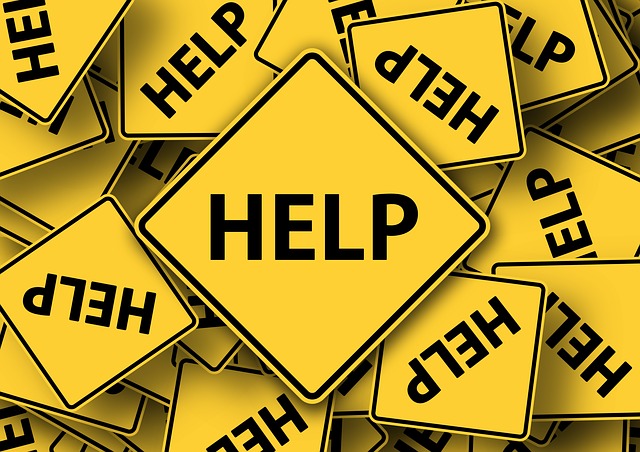 2.Просмотр фильм на тему: ВИЧ и СПИД - патогенез, причины признаки, симптомы, передача